Navn på kandidat: Ansøger til: Referenceprofil: Notater:  SELF – Den naturlige adfærd SELF – Den naturlige adfærd SELF – Den naturlige adfærd SELF – Den naturlige adfærd SELF – Den naturlige adfærd SELF – Den naturlige adfærd SELF – Den naturlige adfærd SELF – Den naturlige adfærdPrimære faktorerPrimære faktorerPrimære faktorerPrimære faktorerPrimære faktorerPrimære faktorerPrimære faktorerPrimære faktorerFaktorFaktorFaktorLavHøjSituationelAdfærdBehovA - DominansA - DominansA - DominansB - UdadvendthedB - UdadvendthedB - UdadvendthedC - TålmodighedC - TålmodighedC - TålmodighedD - FormalitetD - FormalitetD - FormalitetFaktorkombinationerBegynd med den bredeste kombination. Antal sigma afgør intensitet og graden af forudsigelighed.FaktorkombinationerBegynd med den bredeste kombination. Antal sigma afgør intensitet og graden af forudsigelighed.FaktorkombinationerBegynd med den bredeste kombination. Antal sigma afgør intensitet og graden af forudsigelighed.FaktorkombinationerBegynd med den bredeste kombination. Antal sigma afgør intensitet og graden af forudsigelighed.FaktorkombinationerBegynd med den bredeste kombination. Antal sigma afgør intensitet og graden af forudsigelighed.FaktorkombinationerBegynd med den bredeste kombination. Antal sigma afgør intensitet og graden af forudsigelighed.FaktorkombinationerBegynd med den bredeste kombination. Antal sigma afgør intensitet og graden af forudsigelighed.FaktorkombinationerBegynd med den bredeste kombination. Antal sigma afgør intensitet og graden af forudsigelighed.KombinationKombinationKombinationKombinationAfstand (sigma)Afstand (sigma)AdfærdAdfærdFokusFokusFokusFokusFokusFokusFokusFokusA>B B>A A=B A=B HANDLINGHANDLINGHANDLINGHANDLINGHANDLINGHANDLINGHANDLINGHANDLINGA>C C>A A=C A=C RISIKORISIKORISIKORISIKORISIKORISIKORISIKORISIKOA>D D>A A=D A=D FORBINDELSEFORBINDELSEFORBINDELSEFORBINDELSEFORBINDELSEFORBINDELSEFORBINDELSEFORBINDELSEB>C C>B B=C B=C INTERAKTIONINTERAKTIONINTERAKTIONINTERAKTIONINTERAKTIONINTERAKTIONINTERAKTIONINTERAKTIONB>D D>B B=D B=D REGLERREGLERREGLERREGLERREGLERREGLERREGLERREGLERC>D D>C C=D C=D SELF-CONCEPT - Personens opfattelse af et behov for at ændre/tilpasse adfærdSELF-CONCEPT - Personens opfattelse af et behov for at ændre/tilpasse adfærdSELF-CONCEPT - Personens opfattelse af et behov for at ændre/tilpasse adfærdSELF-CONCEPT - Personens opfattelse af et behov for at ændre/tilpasse adfærdSELF-CONCEPT - Personens opfattelse af et behov for at ændre/tilpasse adfærdSELF-CONCEPT - Personens opfattelse af et behov for at ændre/tilpasse adfærdÆndringer fra SELF?Ændringer fra SELF?SYNTESE – Den observérbare adfærdSYNTESE – Den observérbare adfærdSYNTESE – Den observérbare adfærdSYNTESE – Den observérbare adfærdSYNTESE – Den observérbare adfærdSYNTESE – Den observérbare adfærdE-faktor (Dømmekraft):      Høj (Objektiv)     Lav (Subjektiv) E-faktor (Dømmekraft):      Høj (Objektiv)     Lav (Subjektiv) 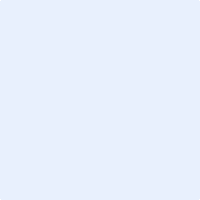 